Weekly Maths Planning				Unit: Fractions				Bees Class - Year 3 and 4 				w/b: 17.05.2021Learning objectiveMain teachingActivityResourcesVocabularyMondayLO: to find fractions of amounts.Use this representation to work out 1/3 of this amount. 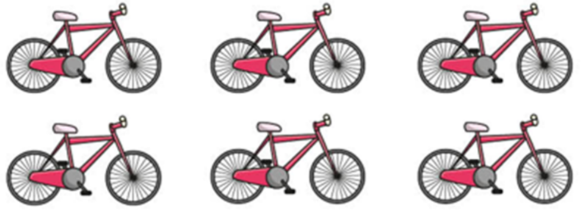 Firstly, find the whole (9). We are working out 1/3 of 9. We are sharing 9 into 3 groups and finding one of these groups, e.g. 9 ÷ 3 = 3.Y4: what is 2/3 of 9 – this time we are sharing 9 into 3 groups and finding 2 of these groups, e.g. 9 ÷ 3 = 3 / 3 x 2 = 6.Repeat with other examples using the SMART notebook slides.Complete the relevant worksheet questions for the year group.SMART notebook slides, exercise book, pencil, worksheet questions.Fractions of amounts, numerator, denominator, part, whole, share.TuesdayLO: to subtract fractions.Use a bar model representation to show how to subtract fractions – the numerator changes but the denominator does not. 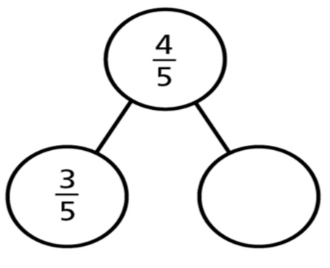 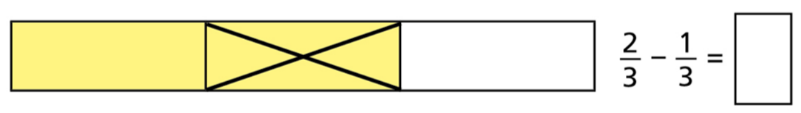 This can also be represented as a part whole model. Ensure children are looking at which is the whole and which are the parts. Complete the relevant worksheet questions for the year group.SMART notebook slides, exercise book, pencil, worksheet questions.Subtract, take away, bar model, part-whole model, whole, parts, numerator, denominator.WednesdayLO: to find equivalent fractions.Fractions can have different numbers but the same value – these are equivalent fractions, e.g. ½ and 2/4. Use a fraction wall to show how to find equivalent fractions. Do you notice a pattern?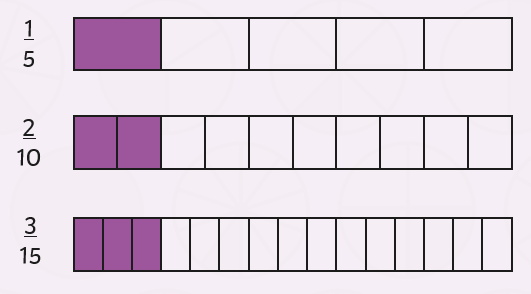 Encourage children to use their times table knowledge to change both the numerator and the denominator.Complete the relevant worksheet questions for the year group.SMART notebook slides, exercise book, pencil.Equivalent, same, numerator, denominator, different numbers / same value.